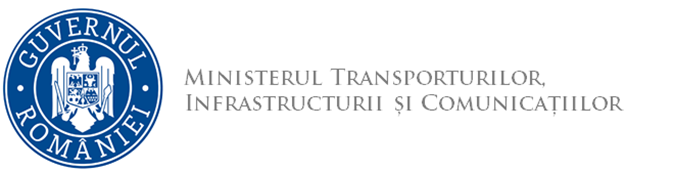 O R D I N  nr. …….. din ……………privind publicarea acceptării amendamentelor la Codul din 2009 pentru construcția și echipamentul unităților mobile de foraj marin (Codul MODU 2009), adoptate de Comitetul de siguranță maritimă al Organizației Maritime Internaționale prin Rezoluția MSC.407(96) din 19 mai 2016 și Rezoluția MSC.435(98) din 9 iunie 2017, precum și a rectificărilor aduse Rezoluției MSC.435(98) prin documentul MSC 98/23/Add.1/Corr.1 al Organizației Maritime Internaționale din 25 august 2017Ministrul transporturilor, infrastructurii şi comunicaţiilorAvând în vedere Referatul Direcției Transport Naval nr. 2204/91 din 08.05.2020 privind publicarea acceptării amendamentelor la Codul din 2009 pentru construcția și echipamentul unităților mobile de foraj marin (Codul MODU 2009), adoptate de Comitetul de siguranță maritimă al Organizației Maritime Internaționale prin Rezoluția MSC.407(96) din 19 mai 2016 și Rezoluția MSC.435(98) din 9 iunie 2017, precum și a rectificărilor aduse Rezoluției MSC.435(98) prin documentul MSC 98/23/Add.1/Corr.1 al Organizației Maritime Internaționale din 25 august 2017,Ținând seama de prevederile art. 4 din Legea nr. 17/2015 privind acceptarea Codului din 2009 pentru construcția și echipamentul unităților mobile de foraj marin (Codul MODU 2009), adoptat de Adunarea Organizației Maritime Internaționale prin Rezoluția A.1023(26) din 2 decembrie 2009, precum și a amendamentelor la Codul MODU 2009 adoptate de Comitetul de Siguranță Maritimă al Organizației Maritime Internaționale prin Rezoluția MSC.359(92) din 21 iunie 2013, Luând în considerare prevederile art. 4 alin. (1) din Ordonanța Guvernului nr. 42/1997 privind transportul maritim și pe căile navigabile interioare, republicată, cu modificările și completările ulterioare,În temeiul prevederilor art. 9 alin. (4) din Hotărârea Guvernului nr. 90/2020 privind organizarea şi funcţionarea Ministerului Transporturilor, Infrastructurii și Comunicațiilor,Emite următorul ORDIN:Art. 1 – Se publică amendamentele la Codul din 2009 pentru construcția și echipamentul unităților mobile de foraj marin (Codul MODU 2009), adoptate de  Comitetul de siguranță maritimă al Organizației Maritime Internaționale prin Rezoluția MSC.407(96) din 19 mai 2016, prevăzută în anexa nr. 1.Art. 2 – Se publică amendamentele la Codul din 2009 pentru construcția și echipamentul unităților mobile de foraj marin (Codul MODU 2009), adoptate de Comitetul de siguranță maritimă al Organizației Maritime Internaționale prin Rezoluția MSC.435(98) din 9 iunie 2017, prevăzută în anexa nr. 2.Art. 3 – Se publică rectificările aduse Rezoluției MSC.435(98) prin documentul MSC 98/23/Add.1/Corr.1 al Organizației Maritime Internaționale din 25 august 2017, prevăzut în anexa nr. 3.Art. 4 – Autoritatea Navală Română va lua măsurile necesare pentru punerea în aplicare a prezentului ordin.Art. 5 – Anexele nr. 1, 2 și 3 fac parte integrantă din prezentul ordin.Art. 6 – Prezentul ordin se publică în Monitorul Oficial al României, Partea I.MINISTRULUCIAN NICOLAE BODE	PROPUNEM SEMNAREASECRETAR DE STATOctavian Alexandru HAGIIANISECRETAR DE STATOctavian Alexandru HAGIIANISECRETAR DE STATOctavian Alexandru HAGIIANISECRETAR DE STATOctavian Alexandru HAGIIANISECRETAR DE STATOctavian Alexandru HAGIIANISECRETAR GENERALȘtefania Gabriella FERENCZSECRETAR GENERALȘtefania Gabriella FERENCZSECRETAR GENERALȘtefania Gabriella FERENCZSECRETAR GENERALȘtefania Gabriella FERENCZSECRETAR GENERALȘtefania Gabriella FERENCZNUME PRENUMEFUNCȚIA PUBLICĂSEMNĂTURADATANR. ÎNREGISTRAREDirecția AvizareDirecția AvizareDirecția AvizareDirecția AvizareDirecția AvizareDaniela DEUȘANDirectorDirecția Afaceri Europene și Relații InternaționaleDirecția Afaceri Europene și Relații InternaționaleDirecția Afaceri Europene și Relații InternaționaleDirecția Afaceri Europene și Relații InternaționaleDirecția Afaceri Europene și Relații InternaționaleGabriela SÎRBUDirectorDirecția Transport NavalDirecția Transport NavalDirecția Transport NavalDirecția Transport NavalDirecția Transport NavalGabriela MURGEANUDirector